PRESSEMITTEILUNG 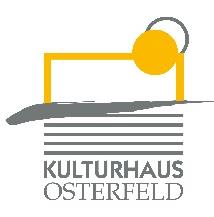 Mittwoch, 14. Dezember 2022 um 19.00 UhrDonnerstag, 15. Dezember 2022 um 19.00 UhrKulturhaus Osterfeld – MalersaalLampedusa Trilogie (Uraufführung)Ein Theaterprojekt von Dietrich Wagner und Hannes Hametnerunter Beteiligung von Pforzheimer Bürgerinnen und BürgernZehn Jahre sind seit dem berühmten Brief der Bürgermeisterin Lampedusas Giusi Nicolini an die europäischen Staatschefs vergangen. Ihre Worte sind aktueller denn je und Anlass für dieses Theaterprojekt. Sein 2014 geschriebenes und 2016 uraufgeführtes Stück „Die Bürgermeisterin Lampedusas“ erweiterte der Neuenbürger Autor und Psychologe Dietrich Wagner um zwei weitere dramatische Texte. Durch alle drei Teile zieht sich die Frage nach der persönlichen Verantwortung wie ein roter Faden.

In der Regie von Hannes Hametner spielen Friederike Pöschel und Lutz Wessel und ein Chor von Bürger*innen aus Pforzheim und dem Enzkreis.

Im Anschluss findet ein gemeinsames Publikumsgespräch statt.

Die Begleitausstellung des Lore Perls Haus öffnet im 2. OG ab 18.30 Uhr.Eintritt: VK: € 12,00 / erm. 9,00 AK: € 13,00 / erm. 10,00 / Schülergruppen 5 € / StuditicketKarten und Informationen gibt es im Kulturhaus Osterfeld (07231) 3182-15, dienstags bis freitags, 14.00 bis 18.00 Uhr, per Mail unter: karten@kulturhaus-osterfeld.de und an allen bekannten Vorverkaufsstellen oder unter www.kulturhaus-osterfeld.de.Pforzheim, den 27.10.2022i.A. Christine SamstagPresse und Sekretariat